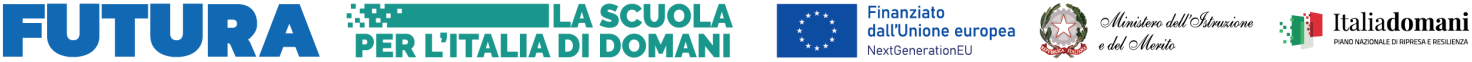 ALLEGATO BSCHEDA DI AUTOVALUTAZIONEESPERTO/TUTOR per le attività del PIANO NAZIONALE DI RIPRESA E RESILIENZA MISSIONE 4: ISTRUZIONE E RICERCA Componente 1 – Potenziamento dell’offerta dei servizi di istruzione: dagli asili nido alle Università Investimento 3.1: Nuove competenze e nuovi linguaggi Azioni di potenziamento delle competenze STEM e multilinguistiche (D.M. 65/2023). Next Generation EU. TITOLO PROGETTO: “STEM e multilinguismo, per formare e orientare”. Identificativo progetto - M4C1I3.1-2023-1143-P-35826. CUP : I94D23002370006AL DIRIGENTE SCOLASTICODell’Istituto Comprensivo Statale Campora-AielloVia Delle Ginestre– 8703 Amantea- Campora San Giovannicsic81800b@pec.istruzione.itOggetto:  Istanza di partecipazione alla selezione del personale esperto e tutor per la realizzazione del PIANO NAZIONALE DI RIPRESA E RESILIENZA MISSIONE 4: ISTRUZIONE E RICERCA Componente 1 – Potenziamento dell’offerta dei servizi di istruzione: dagli asili nido alle Università Investimento 3.1: Nuove competenze e nuovi linguaggi Azioni di potenziamento delle competenze STEM e multilinguistiche (D.M. 65/2023). Next Generation EU.TITOLO PROGETTO: “STEM e multilinguismo, per formare e orientare”.Identificativo progetto - M4C1I3.1-2023-1143-P-35826.CUP : I94D23002370006Il/la sottoscritto/a _______________________________________________________Codice fiscale _________________________________Nato a ___________________________________ il _________________,Residente in _________________________________________Alla via ____________________________________ tel. _________________________Cell._____________________________________ e-mail _______________________________________PEC ________________________________________________________,Presa visione del Bando di cui all’oggettoCHIEDEAlla S.V. di partecipare alla selezione in qualità di  A tal fine, DICHIARA, ai sensi degli artt. 46 e 47 del DPR 445 del 28.12.2000 di possedere i punti di cui alla successiva tabella.In fede…………………….……………………………………..Attività/Percorso formativoEspertoTutorLINEA DI INTERVENTO A - Percorsi di formazione per il potenziamento delle competenze linguistiche degli studentiAttività/Percorso formativo : Percorsi di formazione per il potenziamento delle competenze linguistiche degli studenti in ingleseLINEA DI INTERVENTO B - Realizzazione di percorsi formativi annuali di lingua e di metodologia per docentiAttività/Percorso formativo : Corsi annuali di formazione linguistica in inglese per docentiTitoli da valutareTitoli da valutarePunti a cura del candidatoTitoli di studioTitoli di studioPunti a cura del candidatoValutazione del titolo di accesso (ove necessario rapportato alla votazione di 110).Da 66 a 70 : punti 5Da 71 a 80 : punti 8Da 81 a 90 : punti 11Da 91 a 100 : punti 14Da 101 a 110 : punti 18110 con lode : punti 20Altri titoliAltri titoliDottorato di ricerca attinente alle attività 9 punti per titolo, si assegnano max 18 punti.Master e corsi di perfezionamento almeno 60 CFU 1500 ore, attinente alle attività del bando:3 punti per titolo, si assegnano max 15 punti.Laurea specialistica, laurea magistrale, diploma accademico di vecchio ordinamento o diploma accademico di II livello che non costituisce il titolo di accesso.5 punti per titolo, si assegnano max 15 punti.Certificazioni linguistiche di livello almeno B2 in lingua straniera conseguite ai sensi del decreto del Ministro dell’istruzione, dell’università e della ricerca 7 marzo 2012, prot. 3889, pubblicato sulla G.U. n. 79 del 3 aprile 2012 ed esclusivamente presso gli Enti ricompresi nell’elenco degli Enti certificatori riconosciuti dal Ministero dell’Istruzione ai sensi del predetto decreto, per ciascun titolo B2 Punti 2 C1 Punti 3 C2 Punti 5(è valutato un solo titolo per ciascuna lingua straniera)Certificazione CeClil o certificazione ottenuta a seguito di positiva frequenza dei percorsi di perfezionamento in CLIL di cui al Decreto del Direttore Generale al personale scolastico 16 aprile 2012, n. 6, o per la positiva frequenza di Corsi di perfezionamento sulla metodologia CLIL della durata pari a 60 CFUPunti 3 per certificazione (Max 3 titoli valutabili)Certificazioni Informatiche avanzate (ECDL Advanced, Eipass Progressive, Brevetti Cisco, Brevetti Microsoft).Punti 1 per certificazione (Max 3 titoli valutabili)Certificazioni Informatiche base (ECDL CORE, Mos, IC3, Eipass 7 moduli).Punti 0,5 per certificazione (MAX 3 titoli valutabili)Altre Certificazione di attinente alle attività del bando.Punti 0,5 per certificazione (MAX 3 titoli valutabili)Pubblicazioni ed esperienze professionali specifichePubblicazioni ed esperienze professionali specifichePubblicazioni di articolo su rivista o capitolo su collettanea, con ISNN O ISBN, attinente alle attività del bando:1,5 punti per pubblicazione, si assegnano max 3 punti.Pubblicazioni di volumi o collettanea (curatore), con ISBN, attinente alle attività del bando:3 punti per pubblicazione, si assegnano max 6 punti.Docenza nella scuola secondaria di I grado/primaria per le classi di concorso inerenti le attività del bando:6 punti per anno scolastico (almeno 180 giorni) o 0,50 punti per ogni mese o  frazione pari o superiore a 15 giorni.si assegnano max 30 puntiDocenza in corsi sui contenuti inerenti le attività del bando:1 punti per corsi fino a 20 ore;2 punti per corsi da 21 a 40 ore;3 punti per corsi superiori a 40 ore.si assegnano max 30 punti